Kristy Cameron, Métis ArtistAtikokan, OntarioKristy Cameron, a teacher and artist, was born and raised in Atikokan, Ontario, the Canoe Capital of Canada.  Being raised surrounded by the beauty of the natural world has given her endless subjects to paint.  As a Metis artist and a descendant of numerous voyageurs, she incorporates the Metis sash into her paintings.  Kristy explores cultural aspects and meanings in her art as she continues to explore who she is.Kristy's painting style is bold and simplistic, yet contains many meanings with mysterious historical beliefs and legends entwined into them.  She uses bright, dramatic colours and movements.  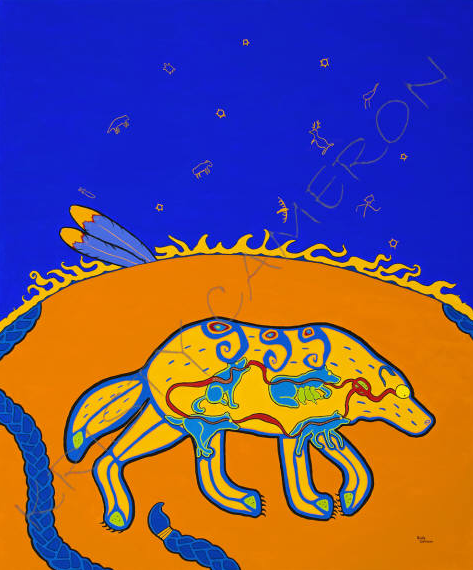 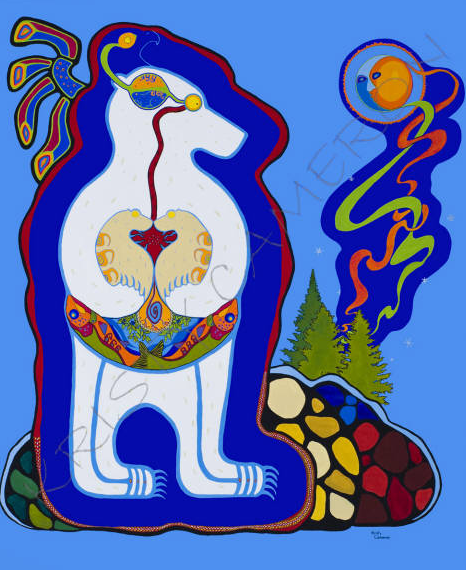 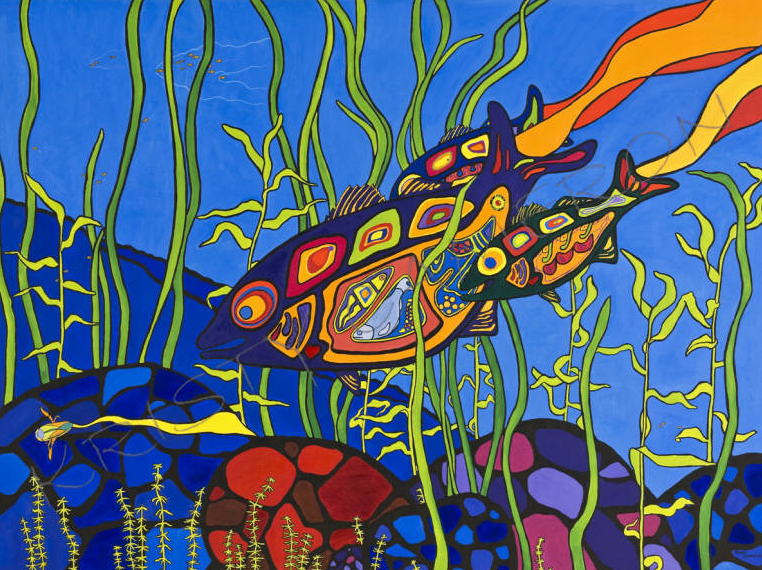 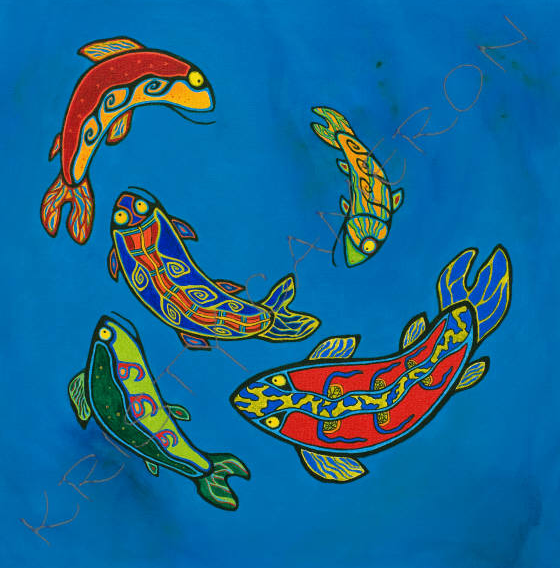 